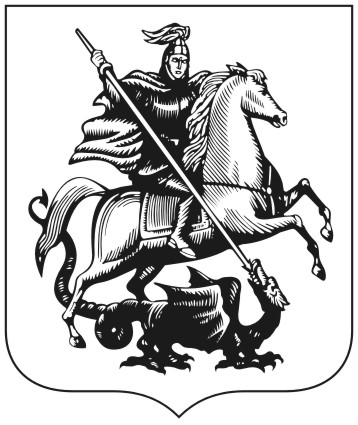 Правительство МосквыДепартамент здравоохранения города МосквыГОСУДАРСТВЕННОЕ БЮДЖЕТНОЕ УЧРЕЖДЕНИЕ ЗДРАВООХРАНЕНИЯ ГОРОДА МОСКВЫ«ДЕТСКАЯ ГОРОДСКАЯ КЛИНИЧЕСКАЯ БОЛЬНИЦА № 9 им. Г.Н. СПЕРАНСКОГОДЕПАРТАМЕНТА ЗДРАВООХРАНЕНИЯ ГОРОДА МОСКВЫ»(ГБУЗ «ДГКБ №9 им. Г.Н. Сперанского ДЗМ»)Шмитовский проезд, д.29, Москва, 123317; Тел: 8 (499) 256-21-62, факс: 8 (499) 256-61-27Направление на  плановую госпитализацию (в соответствии с  приказом ДЗМ от 25.08.2019 №500)В отделение УРОЛОГИИ- АНДРОЛОГИИ  №1 Документы РЕБЁНКА, необходимые для плановой госпитализации:1) направление (форма №057/у-04) из поликлиники  на плановую госпитализацию  заверенное  печатью      учреждения (действительно в течение 20 календарных дней )2)  полис обязательного медицинского страхования (ОМС) ребенка (ксерокопия с двух сторон)3)  свидетельство о рождении ребёнка, детям с 14 лет – паспорт ( ксерокопия этих документов для иногородних)4)  паспорт родителя (законного представителя)  ксерокопию для иногородних5) выписка из медицинской карты амбулаторного больного (форма №027/у) из поликлиники с заключением      врача-педиатра об отсутствии противопоказаний к оперативному лечению и отдельно заключение специалистов если ребенок состоит на диспансерном учете (действительно в течение 10 дней)6) медицинская справка (карта профилактических прививок форма №063/у) с указанием      результатов  туберкулинодиагностики из поликлиники7) справка об отсутствии контактов с инфекционными больными по дому из поликлиники  и учебному заведению       / колледжу/ школе/детскому саду (яслям)   в течение 21 суток (срок действия 3 суток) 8) заключение специалиста из КДЦ№9 или выписку из ДГКБ№9 ( хирурга, уролога, нейроуролога ,травматолога)Перечень анализов и протоколов исследований РЕБЁНКА, необходимых для плановой госпитализации для оперативного лечения или инвазивного обследования1) клинический анализ крови (срок давности 14 дней)2) общий анализ мочи (срок давности 14 дней)3) анализ кала на яйца гельминтов и протозоозы, соскоб на энтеробиоз (срок давности 20 дней)4) анализ кала на кишечную группу  для детей до 2-х лет, (сроком давности до 14 дней)5) биохимический анализ крови: глюкоза, общий билирубин и его фракции, АСТ, АЛТ, мочевина,       креатинин,  щелочная фосфатаза, белок (срок давности 14 дней)6) электрокардиография с расшифровкой (срок давности 30 дней). При наличии изменений на ЭКГ -  ОБЯЗАТЕЛЬНО заключение кардиолога о возможности оперативного вмешательства7)   исследование крови на сифилис методом ИФА (суммарные антитела)        (сроком давности  до 3 мес.)8)   исследование крови на маркеры гепатитов В и С (срок давности до 3 мес.)9)   исследование крови на ВИЧ-инфекцию (срок давности до 3 мес.)10)  исследование свертывающей системы крови (протромбиновое время, тромбиновое время,        фибриноген,   АЧТВ) (срок давности до 14 дней)11)  определение группы крови и резус-фактора12)  Заключение врача стоматолога о санации полости рта (срок действия до 30 дней)13) ПЦР мазок из носа и горла  на COVID-19 ( срок давности не более 3-х дней)14)  ОБЯЗАТЕЛЬНО!!! Ритм спонтанных мочеиспусканий за 3 дня. Учитывается время мочеиспускания и объем выделенной мочи в мл, \записывается накануне госпитализации родителями\. У больных с недержанием мочи и без самостоятельных мочеиспусканий регистрируются порции мочи при принудительном мочеиспускании каждые 3 часа и определяется время удержания мочи.15) Результаты предыдущих исследований \выписки из стационаров\ .16) Рентгенограммы урологических обследований \если проводились ранее\.17)  Для поступающих в  урол. отд. повторно, иметь ксерокопию предыдущей выписки.18) Направление  специалиста ДКБ № 9 им.Сперанского Г.Н. о необходимости стационарного обследования.19) Детям, находящимся на периодической катетеризации, иметь свои катетеры.Перечень анализов и протоколов исследований законного представителя, необходимых для плановой госпитализации ребёнка:1)  результат проведённой флюорографии (срок давности до 1 года);2)  анализ кала на кишечную группу (для родителей детей до 2-х лет) (срок до 14 дней)3) анализ кала на яйца гельминтов и протозоозы,соскоб на энтеробиоз (срок до 20 дней)4)  Справка о прививке против кори до 35 лет  или анализ крови с указанием        титра иммуноглобулина G5) ПЦР мазок из носа и горла  на COVID-19 ( срок давности не более 3-х дней)                                         ОБРАЩАЕМ ОСОБОЕ ВНИМАНИЕ:Для госпитализации необходимо обязательное присутствие одного из родителей или законного представителя ребенка Госпитализация больных проводится только при наличии полного перечня документов с соблюдением срока их действия (показатели обследований должны укладываться в возрастную норму).Отсутствие или истечение срока действия одного из документов и (или) анализов является основанием для отказа в госпитализации на основании приказа Департамента здравоохранения города Москвы от 25.06.2018 №500На всех документах должны стоять печати выдавшего их учреждения.Не допускается плановая госпитализация детей с явлениями острого и обострением хронического инфекционного заболевания.При отклонениях у ребёнка и/или законного представителя в анализах на HbsAg, HCV, ВИЧ и сифилис госпитализация возможна только при наличии справки от врача-инфекциониста.При наличии у ребёнка и/или законного представителя диагноза/признаков туберкулёза при флюорографии или положительной реакции на Диаскин-тест госпитализация возможна только при наличии справки от фтизиатра.После вакцинации от полиомиелита оральной (принятой через рот) полиомиелитной вакциной, госпитализация возможна через 60 дней, а от кори не ранее 15 дней после вакцинации живой коревой вакциной.Одному из родителей ребенка до 4-х лет предоставляется на безвозмездной основе спальное место и питание в профильном отделении. Госпитализация одного из родителей с ребенком старше 4 лет осуществляется только по медицинским показаниям и решается заведующим отделением в каждом конкретном случаеРодители имеют право на улучшение условий госпитализации за счет личных средств (согласно прейскуранту). К улучшенным условиям госпитализации относится предоставление одному из родителей, при наличии свободных мест, одноместной палаты или палаты повышенной комфортностиЛисток временной нетрудоспособности по уходу выдается в соответствии с приказом Минздравсоцразвития России от 29 июня 2011 года № 624н с дополнениями и изменениями «О порядке выдачи медицинскими организациями листков временной нетрудоспособности». В день госпитализации необходимо предупредить лечащего (дежурного) врача отделения, о необходимости выдачи листка временной нетрудоспособности или о наличии листка нетрудоспособности, выданного ранее.  Явка на госпитализацию с 9:30 до 12:00    5корпус 1этаж (4-5 бокс)      в Приёмное отделение №1(хирургии)    телефон:  8-499-259-73-93  звонить в будни  с 13:00 до 15:00  Ф.И.О. Пациента______________________________________________ Дата госпитализации__________________________________________ Подпись  врача  ______________________________________________Контакты: 8-499-256-12-45 (отделение урологии-андрологии №1), 8-499-259-47-20 ( 2 хирург. отд.урологии ),   Дату госпитализации согласовать с зав. отд. Джерибальди  О.А.  по телефону    8 967-265-41-06  с 14 до 15.00 только по понедельникам и  вторникам.   Копии анализов не принимаются, так как документом не являются!*ГБУЗ "ДГКБ№9 им. Сперанского ДЗМ" не оплачивает дорожные расходы и не имеет общежития для сопровождающих лиц;